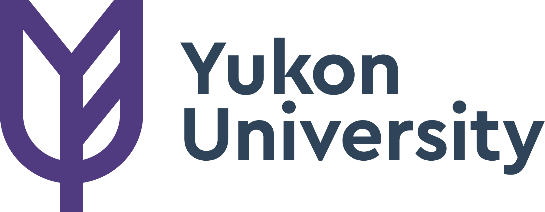 
Please print, sign, and attach to your Student Award Application.By signing this waiver, I agree to the following: For all applicants: Yukon University may use my general personal information (no identifying information will be used) for the purpose of research, statistical analysis, program evaluations and fund raising. I have read all the award eligibility criteria and requirements and agree I have submitted this in my application.For the recipients: I agree to supply my Social Insurance Number (SIN).  Without your SIN, Yukon University is unable to provide an award. Your SIN will be stored in a password-protected document and provided to an accountant so they can also provide you with the T4A slip (Statement of Income) for tax return purposes.Yukon University may release my name, the name of my program and my photograph to the donor of the award. Yukon University may use my name, my program and my photograph in official Yukon University communications as needed, including but not limited to marketing publications, advertisements, social media, media and website unless otherwise agreed upon. Student Name (please print): ____________________________________________________________Signature: ______________________________________                          Date: _________________________________________